ZÁVĚREČNÉ ZKOUŠKY PODLE JEDNOTNÉHO ZADÁNÍ PRO ŽÁKY S TĚLESNÝM POSTIŽENÍMMetodická informace pro školy k materiálu Závěrečná zkouška podle jednotného zadání ve škole – školní rok 2014–2015Autorkou metodického materiálu jeMgr. Ludmila ŠtarhováStřední škola F. D. Roosevelta pro tělesně postiženéKřižíkova 1694/11, 612 00 BrnoTel.: 539 086 672E-mail: sstpm@qmail.czhttp: http://www.ssfdr.cz/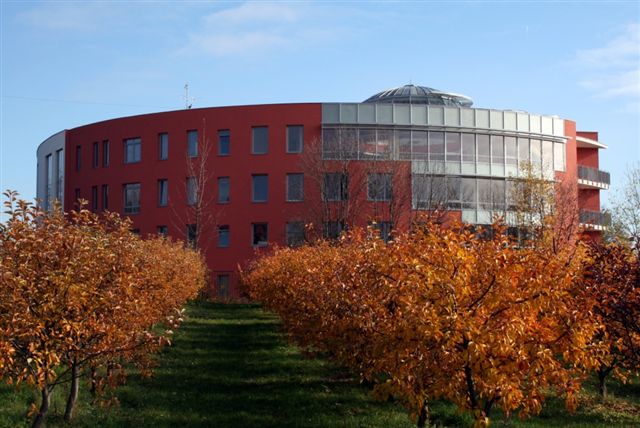 V souvislosti s novelou zákona č. 561/2004 Sb. o předškolním, středním, vyšším odborném a jiném vzdělávání (školský zákon), která ukládá školám povinnost konat závěrečné zkoušky v  oborech středního vzdělávání s výučním listem podle témat stanovených v jednotném zadání pro příslušný obor vzdělání, budou již ve školním roce 2014–2015 závěrečné zkoušky podle jednotného zadání skládat také žáci s TĚLESNÝM POSTIŽENÍM (TP). Tělesné postižení ovlivňuje výkon žáka u závěrečných zkoušek v závislosti na typu a stupni postižení 
a to u všech zkoušek – písemné, praktické i ústní. Projevuje se v oblasti hrubé i jemné motoriky. Narušení jemné motoriky se projevuje jak v písemném projevu tak snížením obratnosti v manuálních činnostech. Případná zkřížená lateralita může narušovat prostorovou představivost i orientaci na ploše. Při práci je patrné pomalé psychomotorické tempo, snížená schopnost zrakové diferenciace, snížená je schopnost záměrného přepojování pozornosti. Mohou se vyskytovat nepotlačitelné mimovolné pohyby, které doprovázejí každý pokus o volní pohyb. Tělesné postižení ovlivňuje schopnost psaní, jeho čitelnost i rychlost. Může se vyskytovat občasné vynechávání písmen, slabik, záměna pořadí písmen nebo nadbytečné přidávání písmen v rámci slova. Případné obtíže při formulování myšlenek, odbíhání od tématu, slabší slovní zásoba. Tělesné postižení může negativně ovlivňovat také ústní projev, a to narušením tempa, dynamiky, melodie řeči a přízvuku v řeči. V mezních situacích může docházet až k přerušení verbálního projevu. Vyučující při výuce žáků s tělesným postižením vycházejí ze závěrů zpráv z psychologického vyšetření speciálně pedagogického centra (SPC), příp. pedagogicko-psychologické poradny (PPP). Výuka se uskutečňuje s využitím podpůrných opatření, která navrhlo příslušné školské poradenské zařízení. Vyučující od prvního ročníku vzdělávání ověřují a přizpůsobují jednotlivé metody a formy výuky pro konkrétní žáky. Volí a zpřesňují podpůrná opatření také s ohledem na jejich využití u závěrečných zkoušek, především s ohledem na výjimečnost závěrečných zkoušek jako nestandardní situace, která silně ovlivňuje psychiku žáků, a při které se jednotlivé projevy postižení vlivem únavy ze soustředění 
a stresu zhoršují.Na základě zkušeností vyučujících žáků s tělesným postižením z výuky a názorů na to, jakým způsobem by školy měly realizovat v praxi nové závěrečné zkoušky u těchto žáků, doporučujeme dalším školám:Soustředit se při přípravě ZZ na možnosti uzpůsobit podmínky konání závěrečných zkoušek pro žáky se SVP vyplývající z platné školské legislativy. Jedná se především o § 16 školského zákona o vzdělávání dětí, žáků a studentů se speciálními vzdělávacími potřebami, odst. 2, 
bod c, který mimo jiné ukládá školám povinnost stanovit při ukončování vzdělávání žáků se SVP vhodné podmínky odpovídající jejich potřebám a při jejich hodnocení přihlížet k povaze postižení nebo znevýhodnění. Dále jde o vyhlášku 73/2005 Sb. o vzdělávání dětí, žáků 
a studentů se speciálními vzdělávacími potřebami a dětí, žáků a studentů mimořádně nadaných ve znění vyhlášky č. 147/2011 Sb., která stanoví vyrovnávací a podpůrná opatření při vzdělávaní žáků se SVP, které je třeba uplatnit rovněž při ukončování vzdělávání.Způsob uzpůsobení podmínek pro vykonání závěrečných zkoušek navrhují žákovi vyučující odborných předmětů. Ti vycházejí z dlouhodobé znalosti žáka, stupně a povahy jeho postižení, náročnosti jednotlivých zkoušek (písemné, praktické, ústní) v příslušném oboru vzdělání, 
z konzultací s pracovníky školského poradenského zařízení (SPC, PPP) a se samotným žákem, případně jeho rodiči. Je vhodné, aby se žák s tělesným postižením aktivně zapojil do celého procesu a nestal se pouze pasívním subjektem. Na základě této spolupráce vzniká doporučení školského poradenského zařízení, ve kterém jsou stanovena konkrétní podpůrná opatření k vykonání jednotlivých závěrečných zkoušek:využití dopomoci asistenta pedagoga (u písemných zkoušek zajistit, aby nebyli rušeni ostatní žáci)prodloužení časového limitu pro vypracování zadání závěrečné zkoušky (prodloužení doby přípravy před ústní zkouškou - nutno zvážit vzhledem k náročnosti na psychiku žáka)využití alternativního způsobu komunikace v průběhu zkoušky (převedení zadání s využitím programu pro alternativní komunikaci prostřednictvím symbolů apod.)využití PC pro vypracování zadání, případně upraveného PC (upravená klávesnice, zvukový výstup apod.) formální úpravy zadání závěrečné zkoušky (např. zvětšování textu) využití dalších kompenzačních pomůcek pro vypracování závěrečné zkoušky V kompetenci ředitele školy je stanovit další způsoby individuální podpory žáka s tělesným postižením při závěrečných zkouškách, které vycházejí z práce s žákem během jeho dosavadního vzdělávání a které není nutné stanovit v posudku poradenského zařízení, protože nepřesahují legislativní požadavky na průběh a obsah závěrečných zkoušek. Jsou to například:vyžití názorných pomůcek především obrázků, schémat, vzorníků apod. uplatňování pozitivní motivace, povzbuzování žáka, oceňování jeho snahy v průběhu závěrečných zkoušekpobízení k činnosti žáka, informování o čase, zklidňování žáka při nadměrné rozrušenosti žákastanovení individuálních přestávek v průběhu především praktických závěrečných zkoušekprůběžná kontrola zda žák rozuměl zadání tématu, kladení doplňujících otázekŠkola musí mít zpracovaná pravidla pro řešení mimořádných situací, které mohou v průběhu závěrečných zkoušek vzniknout vlivem aktuálního zhoršení zdravotního stavu žáka v důsledku stresu ze zkoušek (epileptický záchvat, křeče, náhlé snížení hladiny cukru v krvi u žáků s diabetem apod.). Velmi přínosná by mohla být spolupráce běžné školy, která řeší novou závěrečnou zkoušku 
u individuálně integrovaného žáka s TP, s vybranou speciální školou pro žáky s tělesným postižením při přípravě závěrečných zkoušek. Také školy samostatně zřízené pro žáky s tělesným postižením si mohou vzájemně vyměňovat informace a zkušenosti a sdělovat nové podněty, které lze považovat za přenositelné z jedné školy na ostatní.PŘI ZÁVĚREČNÝCH ZKOUŠKÁCH JE NUTNÉ VŽDY BRÁT OHLED NA DŮSLEDKY TĚLESNÉHO POSTIŽENÍ NEBO ZDRAVOTNÍ ZNEVÝHODNĚNÍ ŽÁKŮ, KTERÉ MOHOU MÍT NEGATIVNÍ VLIV NA VÝKONY ŽÁKŮ:Obecně platí, že žáci mohou být snadněji unavitelní, potřebují proto individuální přestávky (z důvodu nutné relaxace svalových skupin apod.) – což je podnětem k navýšení času pro konání závěrečných zkoušek. Při písemné zkoušce se jedná zejména o to, že žáci se mohou hůře orientovat v textu (např. z důvodu zhoršené koordinace oko – ruka); potřebují proto více času k napsání textu (např. z důvodu volby speciální psací techniky, náročné manipulace s kompenzačními pomůckami z hlediska koordinace oko – ruka 
a obtížnější koordinace obou rukou); rovněž mohou potřebovat více času k přečtení tištěného textu a ke zpětné kontrole napsaného;také mohou být limitováni v grafickém projevu (malování obrázků, rýsování apod.);Při praktické zkoušce je třeba zohlednit zejména to, že často mívají obtíže v oblasti hrubé motoriky (samostatný pohyb)
i jemné motoriky (grafomotorika, oromotorika);potřebují proto různé kompenzační pomůcky, uzpůsobené nástroje, stroje, pracovní nářadí 
a pomůcky, příp. asistenci při manipulaci se zkušební dokumentací, materiály, výrobky apod.); Při ústní zkoušce jde zejména o to, že mohou mít symptomatickou poruchu řeči (zejména dysartrii nebo koktavost); narušené koverbální chování (např. souhyby, spastické součiny mimických svalů, neudržení očního kontaktu) atd. potřebují proto více času na přípravu i na formulaci odpovědi, nápomoc od zkoušejících formou konkrétních otázek umožňujících krátké a jednoznačné odpovědi, případně přítomnost asistenta jako tlumočníka; při vážných komunikačních obtížích je možné zkoušku uskutečnit například i formou chatování mezi vyučujícím a žákem.